PANTHER “PREP” NIGHT – preparing you to be the best you can be in high school and beyond…..JANUARY 28TH   6:30 pmPFHS THEATER & CAFETERIAFor Students and ParentsGrades 9 - 11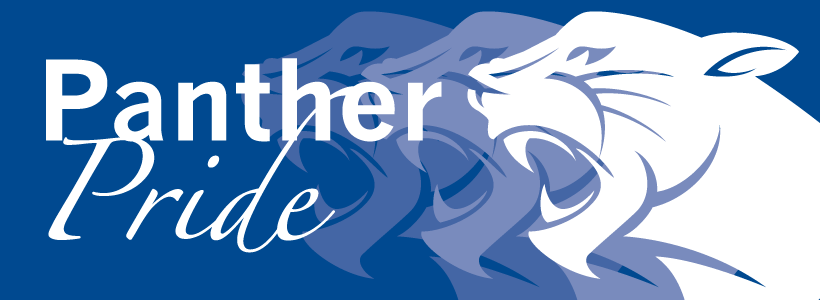 “At Potomac Falls, we value building relationships, working hard, and making connections to ensure students are life, college, and career ready.”Schedule of Events:6:30  Scheduling Fair (Course Offerings) – PFHS Café7:30  High School to College Athletics Presentation – PFHS TheaterAn overview of all academic and elective course offerings. Meet the School Counseling staff, receive College/Career information.Attend “A College Coach is Looking for YOU!”  A lecture by a former NFL player who has teamed up with an athletic college recruiting company.Be involved in high school, set your goals, stay informed, be prepared!